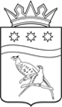 СОВЕТ НАРОДНЫХ ДЕПУТАТОВ БЛАГОВЕЩЕНСКОГО МУНИЦИПАЛЬНОГО ОКРУГА АМУРСКОЙ ОБЛАСТИ                                            (первый созыв)                              РЕШЕНИЕПринято Советом народных депутатов Благовещенского муниципального округа                 29.09.2023О внесении изменений в Положение об оплате труда муниципальных служащих в органах местного самоуправления Благовещенского муниципального округаВ соответствии со статьей 134 Трудового кодекса Российской Федерации, решением Совета народных депутатов Благовещенского муниципального округа от 16.12.2022 № 113 «О бюджете муниципального округа на 2023 год и плановый период 2024 и 2025 годов» и в целях обеспечения повышения уровня реального содержания заработной платы в связи с ростом потребительских цен на товары и услуги, Совет народных депутатов Благовещенского муниципального округар е ш и л:Внести в Положение об оплате труда муниципальных служащих в органах местного самоуправления Благовещенского муниципального округа, утвержденное решением Совета народных депутатов Благовещенского муниципального округа от 02.12.2022 № 68 (в редакции решения от 31.03.2023  № 195) следующие изменения:приложение 1 к Положению изложить в новой редакции согласно приложению 1 к настоящему решению;приложение 2 к Положению изложить в новой редакции согласно приложению 2 к настоящему решению.Настоящее решение вступает в силу с момента официального опубликования и распространяется на правоотношения, возникшие с 01.10.2023 года.Председатель Совета народных депутатовБлаговещенского муниципального округа                                             С.А.МатвеевГлава Благовещенского муниципального округа                                              Д.В.Салтыков      02.10.2023 г.№ 268Приложение 1к решению Совета народных депутатов Благовещенского муниципального округаот 02.10.2023 № 268Размеры должностных окладов муниципальных служащих в органах местного самоуправления Благовещенского муниципального округаПриложение 2к решению Совета народных депутатов Благовещенского муниципального округаот 02.10.2023 № 268Размер ежемесячной надбавки к должностному окладу за классный чин№ п/пДолжность муниципальной службымуниципального округаДолжностной оклад в рублях1.Первый заместитель главы администрации муниципального округа, заместитель главы администрации муниципального округа133012.Управляющий делами101083.Начальник управления, имеющего статус юридического лица, председатель комитета, имеющего статус юридического лица, начальник отдела, имеющего статус юридического лица98094.Заместитель: начальника управления, имеющего статус юридического лица, председателя комитета, имеющего статус юридического лица, начальника отдела, имеющего статус юридического лица90565.Начальник управления85836.Заместитель начальника управления82107.Начальник отдела80858.Советник главы муниципального округа74599.Пресс-секретарь главы муниципального округа720610.Заместитель начальника отдела, руководитель сектора696811.Консультант600912.Главный специалист589013.Ведущий специалист540114.Специалист 1 категории478815.Специалист 2 категории455416.Специалист431117.Ведущий инспектор3594Аппарат контрольно-счетной палаты Благовещенского муниципального округаАппарат контрольно-счетной палаты Благовещенского муниципального округаАппарат контрольно-счетной палаты Благовещенского муниципального округа18.Главный инспектор696819.Старший инспектор6009№ п/пКлассный чинРазмер ежемесячной надбавки (рублей)1.Действительный муниципальный советник 1 класса46932.Действительный муниципальный советник 2 класса44243.Действительный муниципальный советник 3 класса41744.Муниципальный советник 1 класса38045.Муниципальный советник 2 класса35336.Муниципальный советник 3 класса32857.Советник муниципальной службы 1 класса29148.Советник муниципальной службы 2 класса26679.Советник муниципальной службы 3 класса239810.Референт муниципальной службы 1 класса216311.Референт муниципальной службы 2 класса181012.Референт муниципальной службы 3 класса169113.Секретарь муниципальной службы 1 класса145614.Секретарь муниципальной службы 2 класса131815.Секретарь муниципальной службы 3 класса1082